Sussex County Association of REALTORS®  REALTOR® OF THE YEAR NOMINATING FORM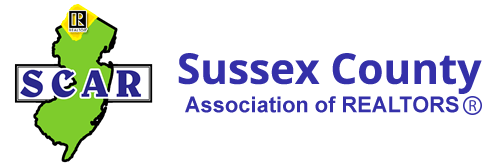 Application Deadline: July 1st by 4:00 pm to the ROY Chairperson and copied to the Executive Officer of the AssociationCANDIDATE ELIGIBILITY CRITERIA:Community/Humanitarian Service – 35 ptsLocal Board Activity – 25 ptsREALTOR® Spirit – 20 ptsState/National Association Activity – 10 ptsBusiness Accomplishment – 10 ptsThe REALTOR® of the Year committee shall be chaired by the reigning REALTOR® of the Year. In the event this individual is unable to fulfill this duty, a past REALTOR® of the year awardee shall be appointed by the President. The ROY Chair shall appoint the committee, who will be affirmed by the Board of Directors. This committee shall e made up of 3-5 members, including the Chair, from a variety of offices, franchises, genders and geographic areas within SCAR. Persons who are personally planning to nominate a candidate shall not be on the selection committee.The entire process shall be held in confidence, with only the committee members and CEO of the Association knowing the outcome of the selection process. Ten days before the Annual meeting, at which the winner will be announced, the winner’s Broker/Manager shall be notified so that he/she may gather supporters to attend the award presentation.All nominations bust be sent electronically to the Sussex County Association of REALTORS® Executive Officer and must be in typed format.INFORMATION MUST NOT EXCEED THE ALLOTTED SPACE. PLEASE SUBMIT INFORMATION IN LIST FORM WHERE POSSIBLE. DEFINE ALL ACRONYMS. NO ATTACHMENTS WILL BE ACCEPTED.Entries that do not adhere to these criteria will not be accepted. PLEASE TYPE ALL INFORMATIONNAME OF NOMINEE (please spell out name EXACTLY as you’d like it to appear)BROKERAGE OFFICE ADDRESSEMAIL TELEPHONE NUMBER # OF YEARS AS REALTOR® 	REALTOR® of the Year Procedure for selection of awardee: Applications will be solicited from the current Officers & Directors, the Broker/Managers, and the membership at large.The criteria set forth by the NAR® and NJR® will be used in the selection process. In addition, a point scoring system shall be used by each committee member that prioritizes the most heavily weighted criteria in the State selection guidelines. The selection shall not be based on opinion or popularity but on the points system. More points shall be awarded to activity performed in the last 12 months.Nomination Submitted by: Email:Phone: I do hereby certify that all information is correct._____________________________________Nominator’s SignatureDate Submitted: _________________COMMUNITY / HUMANITARIAN SERVICE – 35 Points
Local, State, and National level participation in civic and service clubs, charitable activities, political commissions, fraternal or religious groups, etc. Define service in both leadership roles (Chair, Vice Chair, Officer, Coordinator, Developer, Etc) or in active involvement roles (Committee service, board service, volunteer work, etc.)Current Year Leadership Roles and Accomplishments:Prior Year Leadership Roles and Accomplishments:LOCAL BOARD / ASSOCIATION ACTIVITY – 25 Points
Board of Directors, SCAR Board Committees, Task Forces, special assignments, volunteer work at the local Board level. Define service in both leadership roles (Officer, Chair, Vice Chair, Etc.) or in active involvement roles (Committee service, volunteer, etc.)Current Year Accomplishments:Prior Year Accomplishments:REALTOR® “SPIRIT” – 20 Points
High principles, faithfulness, to laws and regulations of the Code of Ethics and local Bard, and furtherance of principles of good real estate practice among other brokers and the general public. Past REALTOR® accomplishments should be included in this section (i.e. Education, Licenses Held, Designations, Military Service and Awards, Leadership Training, Political Advocacy, Awards Received, General REALTOR® Spirit)Current Year Accomplishments:Prior Year Accomplishments:STATE AND NATIONAL ASSOCIATION SERVICE – 10 Points
Board of Directors, Board Committees, Task Forces, special assignments, volunteer work at the State or National Association level. Define service in both leadership roles (Officer, Chair, Vice Chair, Etc.) or in active involvement roles (Committee service, volunteer, etc.)Current Year Accomplishments:Prior Year Accomplishments:BUSINESS ACCOMPLISHMENTS – 20 Points
Recognized good business conduct, service to clients, imaginative and creative advertising programs, rehabilitation work, land utilization, etc. Current Year Accomplishments:Prior Year Accomplishments: